от 16 января 2020 года									         № 18-рО награждении победителей смотра-конкурса на лучшее праздничное оформление предприятий, организаций и учреждений к Новому 2020 году и Рождеству Христову На основании протокола заседания конкурсной комиссии по подведению итогов смотра-конкурса на лучшее праздничное оформление предприятий, организаций и учреждений к Новому 2020 году и Рождеству Христову: 1. Наградить почетной грамотой администрации городского округа город Шахунья Нижегородской области за победу в смотре-конкурсе за лучшее праздничное оформление предприятий, организаций и учреждений  к Новому 2020 году и Рождеству Христову: - общество с ограниченной ответственностью «Локомотив» (генеральный директор Курдин Михаил Александрович) в номинации «Лучшее оформление фасадов зданий и прилегающих к ним территорий предприятий в сфере бизнеса (промышленные предприятия, предприятия потребительского рынка и услуг; предприятия жилищно-коммунального хозяйства)» и вручить  подарочный сертификат на сумму  10 000 рублей; - муниципальное автономное образовательное учреждение  «Вахтанская средняя школа» (директор Корпусова Елена Аркадьевна)  в номинации «Лучшее оформление фасадов зданий и прилегающих к ним территорий образовательных учреждений» и вручить  подарочный сертификат на сумму  10 000 рублей;- государственное бюджетное учреждение «Шахунский дом-интернат для престарелых и инвалидов» (директор Кудряшова Лариса Петровна)  в номинации «Лучшее оформление фасадов зданий и прилегающих к ним территорий учреждений социальной сферы (учреждения здравоохранения, учреждения культуры и физкультурно-оздоровительного комплекса, государственные учреждения и учреждения финансовой сферы)» и вручить  подарочный сертификат на сумму  10 000 рублей;- село Хмелевицы (начальник сектора Управления по работе с территориями и благоустройству администрации городского округа город Шахунья Нижегородской области Догадин Валерий Васильевич) в номинации «Лучшее оформление населенных пунктов городского округа город Шахунья» и вручить  подарочный сертификат на сумму  10 000 рублей;-  деревня Большая Музя, улица Новая, д.6  (Куликова  Людмила  Васильевна и Смирнова Галина Геннадьевна) в номинации «Лучшее оформление частного домовладения» и вручить  подарочные сертификаты на сумму по 5 000 рублей.2. Наградить благодарственным письмом администрации городского округа город Шахунья Нижегородской области за активное участие в смотре-конкурсе на лучшее праздничное оформление предприятий, организаций и учреждений  к Новому 2020 году и Рождеству Христову:- индивидуального предпринимателя Перегудову Веру Ивановну, занявшую 2 место в номинации «Лучшее оформление фасадов зданий и прилегающих к ним территорий предприятий в сфере бизнеса (промышленные предприятия, предприятия потребительского рынка и услуг; предприятия жилищно-коммунального хозяйства)»;- муниципальное бюджетное дошкольное образовательное учреждение  «Детский сад  № 147» (директор Кузнецова Галина Михайловна), занявшее 2 место в номинации «Лучшее оформление фасадов зданий и прилегающих к ним территорий образовательных учреждений»;- муниципальное бюджетное  образовательное учреждение  «Красногорская основная общеобразовательная школа» (Перминова  Галина Александровна), занявшее 3 место  в номинации «Лучшее оформление фасадов зданий и прилегающих к ним территорий образовательных учреждений»;- муниципальное бюджетное учреждение культуры «Централизованная клубная система  городского округа город Шахунья Нижегородской области» (директор  Перминова Елена Павловна), занявшее 2 место в номинации «Лучшее оформление фасадов зданий и прилегающих к ним территорий учреждений социальной сферы (учреждения здравоохранения, учреждения культуры и физкультурно-оздоровительного комплекса, государственные учреждения и учреждения финансовой сферы)»;- государственное бюджетное учреждение «Центр социального обслуживания граждан пожилого возраста и инвалидов города Шахунья» (директор Шерстнева Ирина Александровна), занявшее 3 место в номинации «Лучшее оформление фасадов зданий и прилегающих к ним территорий учреждений социальной сферы (учреждения здравоохранения, учреждения культуры и физкультурно-оздоровительного комплекса, государственные учреждения и учреждения финансовой сферы);- деревня Большая Музя (старший  делопроизводитель Управления по работе с территориями и благоустройству администрации городского округа город Шахунья Нижегородской области Куликова Ольга Александровна), занявшая 2 место в номинации «Лучшее оформление населенных пунктов городского округа город Шахунья»;- деревня Дыхалиха (начальник сектора Управления по работе с территориями и благоустройству администрации городского округа город Шахунья Цветкова Надежда Викторовна), занявшая 3 место в номинации «Лучшее оформление населенных пунктов городского округа город Шахунья»;- Смирнову Людмилу Павловну, деревня Дыхалиха, улица Зеленая, д. 40, занявшую 2 место в номинации «Лучшее оформление частного домовладения»;- Куликова Николая Васильевича, деревня Большая Музя, улица Зеленая, д. 1, занявшего 3 место в номинации «Лучшее оформление частного домовладения».3. Начальнику общего отдела администрации городского округа город Шахунья Нижегородской области опубликовать настоящее распоряжение на официальном сайте администрации городского округа город Шахунья Нижегородской области.4. Расходы произвести по коду бюджетной классификации 487 0801 08505 25220 244 349 000 000 000.5. Контроль за исполнением настоящего распоряжения возложить на первого заместителя главы администрации городского округа город Шахунья Нижегородской области Серова А.Д.Глава местного самоуправлениягородского округа город Шахунья						          Р.В.Кошелев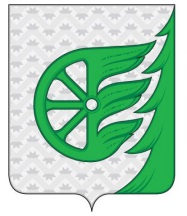 Администрация городского округа город ШахуньяНижегородской областиР А С П О Р Я Ж Е Н И Е